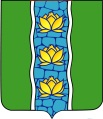 СОБРАНИЕ ДЕПУТАТОВ КУВШИНОВСКОГО РАЙОНАРЕШЕНИЕ24.12.2018 г. 				г. Кувшиново  					№ 224О принятии муниципальным образованием«Кувшиновский район» отдельных полномочий по решению вопросов местного значения Тысяцкого сельского поселения Кувшиновского районаРуководствуясь Федеральным законом от 06.10.2003 № 131-ФЗ «Об общих принципах организации местного самоуправления в Российской Федерации», Уставом муниципального образования «Кувшиновский район» Тверской области и на основании решения Совета депутатов Тысяцкого сельского поселения от 20.12.2018 № 84 Собрание депутатов Кувшиновского района,Р Е Ш И ЛО:Принять с 01 января 2019 года по 31 декабря 2019 года осуществление отдельных  полномочий по решению вопросов  местного значения  Тысяцкого сельского поселения:1) исполнение бюджета поселения;2) организация в границах поселения электро-, тепло и газоснабжения населения, водоотведения, снабжения населения топливом в пределах полномочий, установленных законодательством Российской Федерации;3) дорожная деятельность в отношении автомобильных дорог местного значения в границах населенных пунктов Тысяцкого сельского поселения и обеспечение безопасности дорожного движения на них, включая создание и обеспечение функционирования парковок (парковочных мест), осуществление муниципального контроля за сохранностью автомобильных дорог местного значения в границах населенных пунктов поселения, а также осуществление иных полномочий в области использования автомобильных дорог и осуществления дорожной деятельности в соответствии с законодательством Российской Федерации;4) обеспечение проживающих в Тысяцком сельском поселении и нуждающихся в жилых помещениях малоимущих граждан жилыми помещениями, организация строительства и содержания муниципального жилищного фонда, создание условий для жилищного строительства, осуществление муниципального жилищного контроля, а также иных полномочий органов местного самоуправления в соответствии с жилищным законодательством;5) создание условий для предоставления транспортных услуг населению и организация транспортного обслуживания населения в границах поселения;6)  участие в профилактике терроризма и экстремизма, а также в минимизации и (или) ликвидации последствий проявлений терроризма и экстремизма в границах Тысяцкого сельского поселения;7) создание условий для реализации мер, направленных  на  укрепление межнационального и межконфессионального согласия, сохранение  и  развитие языков  и  культуры  народов   Российской   Федерации,   проживающих   на территории  поселения,  социальную  и  культурную  адаптацию   мигрантов, профилактику межнациональных (межэтнических) конфликтов;          8) участие в предупреждении и ликвидации последствий чрезвычайных ситуаций в границах поселения;9) организация библиотечного обслуживания населения, комплектование и обеспечение сохранности библиотечных фондов библиотек сельского поселения;10) создание условий для организации досуга и обеспечения жителей Тысяцкого сельского поселения услугами организаций культуры;11) сохранение, использование и популяризация объектов культурного наследия (памятников истории и культуры), находящихся в собственности поселения, охрана объектов культурного наследия (памятников истории и культуры) местного (муниципального) значения, расположенных на территории поселения;12) обеспечение условий для развития на территории поселения физической культуры и массового спорта, организация проведения официальных физкультурно-оздоровительных и спортивных мероприятий поселения;13) создание условий для массового отдыха жителей Тысяцкого сельского поселения и организация обустройства мест массового отдыха населения, включая обеспечение свободного доступа граждан к водным объектам общего пользования и их береговым полосам;14) формирование архивных фондов поселения;15) утверждение подготовленной на основе генеральных планов поселения документации по планировке территории, выдача разрешений на строительство (за исключением случаев, предусмотренных Градостроительным кодексом Российской Федерации, иными федеральными законами), разрешений на ввод объектов в эксплуатацию при осуществлении строительства, реконструкции объектов капитального строительства, расположенных на территории поселения, утверждение местных нормативов градостроительного проектирования поселений, резервирование земель и изъятие земельных участков в границах поселения для муниципальных нужд, осуществление муниципального земельного контроля в границах поселения, осуществление в случаях, предусмотренных Градостроительным кодексом Российской Федерации, осмотров зданий, сооружений и выдача рекомендаций об устранении выявленных в ходе таких осмотров нарушений, направление уведомления о соответствии указанных в уведомлении о планируемых строительстве или реконструкции объекта индивидуального жилищного строительства или садового дома (далее - уведомление о планируемом строительстве) параметров объекта индивидуального жилищного строительства или садового дома установленным параметрам и допустимости размещения объекта индивидуального жилищного строительства или садового дома на земельном участке, уведомления о несоответствии указанных в уведомлении о планируемом строительстве параметров объекта индивидуального жилищного строительства или садового дома установленным параметрам и (или) недопустимости размещения объекта индивидуального жилищного строительства или садового дома на земельном участке, уведомления о соответствии или несоответствии построенных или реконструированных объекта индивидуального жилищного строительства или садового дома требованиям законодательства о градостроительной деятельности при строительстве или реконструкции объектов индивидуального жилищного строительства или садовых домов на земельных участках, расположенных на территориях поселений, принятие в соответствии с гражданским законодательством Российской Федерации решения о сносе самовольной постройки, решения о сносе самовольной постройки или ее приведении в соответствие с предельными параметрами разрешенного строительства, реконструкции объектов капитального строительства, установленными правилами землепользования и застройки, документацией по планировке территории, или обязательными требованиями к параметрам объектов капитального строительства, установленными федеральными законами (далее также - приведение в соответствие с установленными требованиями), решения об изъятии земельного участка, не используемого по целевому назначению или используемого с нарушением законодательства Российской Федерации, осуществление сноса самовольной постройки или ее приведения в соответствие с установленными требованиями в случаях, предусмотренных Градостроительным кодексом Российской Федерации;16) создание, содержание и организация деятельности аварийно-спасательных служб и (или) аварийно-спасательных формирований на территории поселения;17) осуществление мероприятий по обеспечению безопасности людей на водных объектах, охране их жизни и здоровья;18) создание, развитие и обеспечение охраны лечебно-оздоровительных местностей и курортов местного значения на территории поселения, а также осуществление муниципального контроля в области использования и охраны особо охраняемых природных территорий местного значения;19) содействие в развитии сельскохозяйственного производства, создание условий для развития малого и среднего предпринимательства;20) организация и осуществление мероприятий по работе с детьми и молодежью в поселении;21) осуществление в пределах, установленных водным законодательством Российской Федерации, полномочий собственника водных объектов, информирование населения об ограничениях их использования;22) осуществление муниципального лесного контроля;23) оказание поддержки гражданам и их объединениям, участвующим в охране общественного порядка, создание условий для деятельности народных дружин;24) предоставление помещения для работы на обслуживаемом административном участке поселения сотруднику, замещающему должность участкового уполномоченного полиции;25) оказание поддержки социально ориентированным некоммерческим организациям в пределах полномочий, установленных статьями 31.1 и 31.3 Федерального закона от 12 января 1996 года № 7-ФЗ "О некоммерческих организациях";26)  обеспечение выполнения работ, необходимых для создания искусственных земельных участков для нужд поселения, проведение открытого аукциона на право заключить договор о создании искусственного земельного участка в соответствии с федеральным законом;27) осуществление мер по противодействию коррупции в границах поселения;28)   участие в соответствии с федеральным законом от 24 июля 2007 года № 221-ФЗ                  «О кадастровой деятельности» в выполнении комплексных кадастровых работ.          29) организация ритуальных услуг и содержание мест захоронения.2. Администрации Кувшиновского района, в лице главы администрации Кувшиновского района Аваева Михаила Станиславовича, до 01.01.2019 заключить Соглашение о передаче муниципальному образованию «Кувшиновский район» отдельных полномочий по решению вопросов местного значения Тысяцкого сельского поселения согласно настоящему решению.3. Настоящее решение вступает в силу с момента его подписания и подлежит размещению на официальном сайте администрации Кувшиновского района в сети «Интернет».Глава Кувшиновского района                                                         И.Б. Аввакумов